Группа №44.Преподаватель: Комлева М.Н.Дисциплина: Метрология, стандартизация и сертификация.Задание: повторить пройденный теоретический материал, выполнить тест в рабочей тетради.Тест по дисциплине«Метрология, стандартизация и сертификация»№ п/пВопросВарианты ответаБалл1Физическое явление или совокупность физических явлений, положенных в основу измеренийа) точность измеренийб) принцип измеренийв) метод измерений12Классификацию видов измерения проводят, исходя иза) характера зависимости измеряемой величины от времениб) вида уравнения измерений;в) условий, определяющих точность результата измерений и способов выражения этих результатовг) все ответы верны13Измерения, в процессе которых измеряемая величина изменяется во времени, например, измерение давления и температуры при сжатии газа в цилиндре двигателя.а) статическиеб) динамические14Измерения, при которых искомое значение физической величины находят непосредственно из опытных данных.а) прямыеб) косвенныев) совокупныег) совместные15К измерительным приборам относят средства измерения, выдающие сигнал измерительной информации в форме, доступной для непосредственного восприятия наблюдателем (оператором).а) даб) нет16Предел и погрешность измерений является основным метрологическими показателема) даб) нет17Штанген-инструмент, микрометры, скобы относятсяа) универсальным средствам измеренияб) специальным контрольно-измерительным средствам18Станковые средства измерения располагаются на деталиа) даб) нет19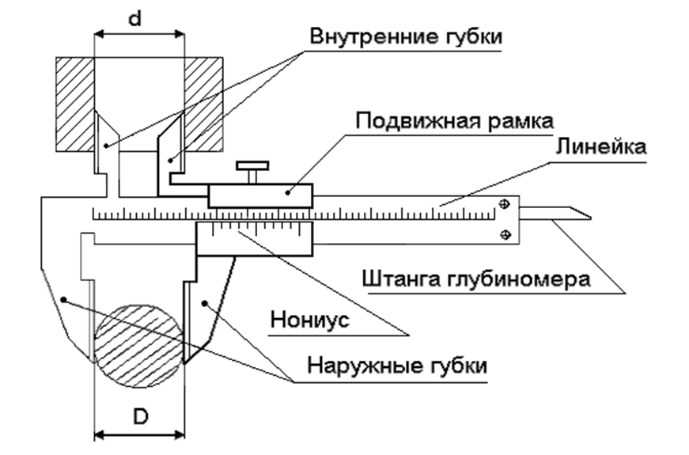 На рисунке изображен:а) штангенциркуль ШЦ-Iб) штангенциркуль ШЦ-II110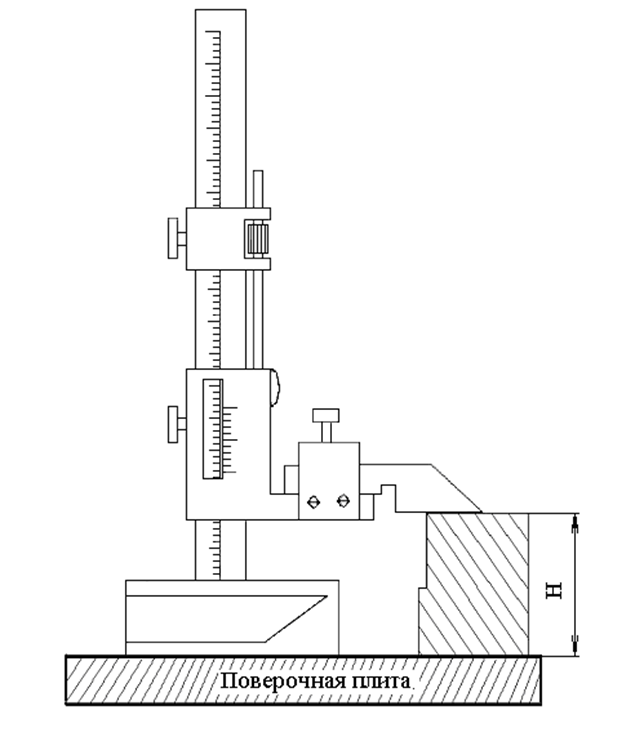 На рисунке изображен:а) штангенглубиномерб) штангенрейсмасв) штангензубомер111Применяется для измерения толщины зуба цилиндрического зубчатого колеса по постоянной хорде.а) штангенглубиномерб) штангенрейсмасв) штангензубомер112Размер, полученный конструктором в результате расчетов (на прочность, жесткость) или с учетом различных конструкторских и технологических соображений при проектировании.а) линейныйб) номинальныйв) действительный113Номинальный размер для отверстия обозначаетсяа) Dб) d114Предельные размеры - это 2 предельно допустимых размера, которым может быть равен или между которыми должен находиться действительный размер готовой детали.а) даб) нет115Верхнее предельное отклонение для отверстия находится по формулеа) ES = Dmax - Dб) es = d max - d116Допуск характеризует точность размера.а) даб) нет117Допуск для отверстия находится по формулеа) Тd = d max - d min = |es – ei|б) ТD = D max - D min = |ES – EI|18Условие годности размера:а) Действительный размер будет годным, если он окажется не большенаибольшего предельного размера и не меньше наименьшего предельногоразмераб) Действительный размер будет годным, если он окажется не большенаибольшего предельного размера и не меньше наименьшего предельногоразмера или равен им119D min  Dд  D maxа) условие годности для валаб) условие годности для отверстия120     0,03449     0,009а) номинальный размер вала:  0,034б) номинальный размер вала: 0,009в) номинальный размер вала: 49121Разность действительных размеров отверстия и вала, если размер отверстия больше размера вала. Обозначается S (для обеспечения подвижности соединения)а) натягб) посадкав) зазор122Формула посадки с натягом:а) TП = Smax + Nmaxб) TS = Smax – Sminв) TN = Nmax – Nmin1